Bogen, gezogen mit Rollringdichtung 30° B30-80Verpackungseinheit: 1 StückSortiment: K
Artikelnummer: 0055.0331Hersteller: MAICO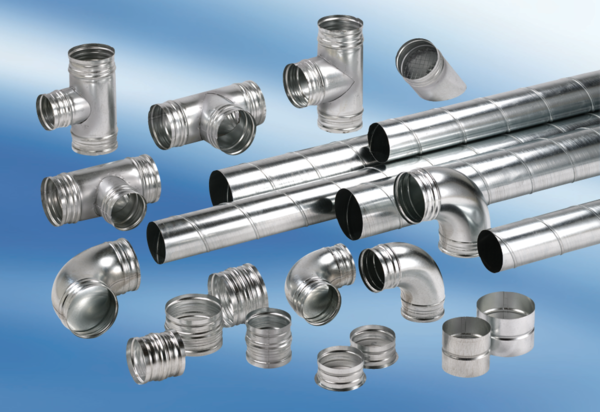 